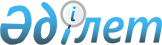 Конкурсқа шығарылуға тиіс жер қойнауы учаскелерінің тізбесін бекіту туралыҚазақстан Республикасы Үкіметінің 2007 жылғы 3 қыркүйектегі N 764 Қаулысы



      "Жер қойнауы және жер қойнауын пайдалану туралы" Қазақстан Республикасының 1996 жылғы 27 қаңтардағы Заңының 
 7-бабына 
 сәйкес Қазақстан Республикасының Үкіметі 

ҚАУЛЫ ЕТЕДІ

:




      1. Қоса беріліп отырған конкурсқа шығарылуға тиіс жер қойнауы учаскелерінің тізбесі бекітілсін.




      2. Осы қаулы қол қойылған күнінен бастап қолданысқа енгізіледі және ресми жариялануға тиіс.



 



       Қазақстан Республикасының




      Премьер-Министрі




 

      Қазақстан Республикасы  



Үкіметінің       



2007 жылғы 3 қыркүйектегі



N 764 қаулысымен    



бекітілген       





  Конкурсқа шығарылуы тиіс жер қойнауы учаскелерінің тізбесі



					© 2012. Қазақстан Республикасы Әділет министрлігінің «Қазақстан Республикасының Заңнама және құқықтық ақпарат институты» ШЖҚ РМК
				
р/с



N

Пайдалы



қазбаның



түрі

Кен



орнының,



учаскенің



аты



 

Орналасқан жері

Орналасқан жері

Жер қойнауын



пайдалану



операция-



ларының



түрі

р/с



N

Пайдалы



қазбаның



түрі

Кен



орнының,



учаскенің



аты



 

Облысы

Географиялық



координаттары



с.е. ш.б.

Жер қойнауын



пайдалану



операция-



ларының



түрі

1

2

3

4

5

6

1.

Жерасты



сулары

Атбасар



кен ор-



нының су



қоймасы



учаскесі

Ақмола

Орталық



координаттары



51

0

51

' 

68

0

22

'


Өндіру

2.

Жерасты



сулары

Рождеств-



енск кен



орнының



Нижнером-



ановск



учаскесі

Ақмола

50

0

53

' 

71

0

17

'




50

0

55

' 

71

0

15

'




50

0

56

' 

71

0

16

'




50

0

57

' 

71

0

18

'




50

0

56

' 

71

0

20

'




50

0

55

' 

71

0

22

'




50

0

53

' 

71

0

19

'


Барлау және 



өндіру

3.

Жерасты



сулары

Қурайлы



кен орны

Ақтөбе

50

0

36

' 

56

0

48

'




50

0

36

' 

57

0

10

'




50

0

20

' 

57

0

10

'




50

0

20

' 

56

0

48

'


Барлау және



өндіру

4.

Жерасты



сулары

Ақтөбе



қаласы



Кирпичный



кентінде-



гі N 1



ұңғыма



учаскесі

Ақтөбе

Орталық



координаттары



50

0

10

' 

57

0

20

'


Өндіру

5.

Жерасты



сулары

Жанасу



кен орны

Атырау

Орталық



координаттары



46

0

40

' 

55

0

37

'


Өндіру

6.

Жерасты



сулары

Ахмир су



қоймасы

Шығыс



Қазақстан

Орталық



координаттары



49

0

56

' 

82

0

33

'


Өндіру

7.

Жерасты



сулары

Ертіс



өзенінің



сол жақ



жағалауы-



ндағы



Батыс



ағымының



су



қоймасы

Шығыс Қазақстан

Орталық



координаттары



50

0

25

' 

80

0

12

'


Өндіру

8.

Жерасты



сулары

Аблакет



су



қоймасы

Шығыс



Қазақстан

Орталық



координаттары



49

0

53

' 

82

0

41

'


Өндіру

9.

Жерасты



сулары

Талас-



Ассы кен



орнының



NN 606-



609, 2а-



3а ұңғым-



аларының



учаскеле-



рі

Жамбыл

Орталық



координаттары



42

0

55

' 

71

0

19

'


Өндіру

10.

Жерасты



сулары

Талас-



Ассы кен



орнының



NN 606-



609, 2а-



3а ұңғым-



аларының



учаскеле-



рі

Жамбыл

Орталық



координаттары



42

0

55

' 

71

0

19

'


Өндіру

11.

Жерасты



сулары

Ақсай кен



орнының



Бестау су



қоймасы

Батыс



Қазақстан

Орталық



координаттары



51

0

14

' 

53

0

01

'


Өндіру

12.

Жерасты



сулары

Төменгі



Бьеф кен



орны

Қарағанды

Орталық



координаттары



49

0

40

' 

72

0

53

'


Өндіру

13.

Жерасты



сулары

Жәмші кен



орны

Қарағанды

Орталық



координаттары



47

0

38

' 

74

0

06

'


Өндіру

14.

Жерасты



сулары

Обаған



кен орны-



ның NN 4-



9 ұңғыма-



ларының



учаске-



лері

Қостанай

Орталық



координаттары



53

0

00

' 

64

0

17

'


Өндіру

15.

Жерасты



сулары

Байқоңыр



қаласын-



дағы NN



0745-0747 ұңғыма-



ларының



учаске-



лері

Қызылорда

Орталық



координаттары



45

0

37

' 

63

0

18

'


Өндіру

16.

Жерасты



сулары

Қызыл-



жарма кен



орны

Қызылорда

44

0

52

' 

65

0

27

'




44

0

52

' 

65

0

35

'




44

0

44

' 

65

0

35

'




44

0

44

' 

65

0

27

'


Барлау және



өндіру

17.

Жерасты



сулары

Шалқия



кен орны-



ның NN



1-8 ұңғымала-



ларының



учаске-



лері

Қызылорда

Орталық



координаттары



43

0

54

' 

67

0

16

'


Өндіру

18.

Жерасты



сулары

Ивушка



демалыс



базасы



емдік



минерал-



дық сулар



кен орны-



ның N 12



(ұңғыма-



сы)

Маңғыстау

Орталық



координаттары



43

0

27

' 

51

0

19

'


Өндіру

19.

Жерасты



сулары

Ташкент



маңындағы



артезиан



бассейні-



нің N



0521



ұңғыма



учаскесі

Оңтүстік



Қазақстан

Орталық



координаттары



41

0

30

' 

69

0

16

'


Барлау және



өндіру

20.

Жерасты



сулары

Ташкент



маңындағы



артезиан



бассейні-



нің Тоғай



учаскесі

Оңтүстік



Қазақстан

Орталық



координаттары



41

0

23

' 

69

0

03

'


Өндіру

21.

Жерасты



сулары

Қараспан



кен орны



шегінде



орналас-



қан NN 514-518,



748-753,



3, 4, 16,



17,



Наурыз-1,



1а, 2а ,



3а, 4а



ұңғымалар

Оңтүстік



Қазақстан

Орталық



координаттары



42

0

27

' 

68

0

55

'


Өндіру

22.

Жерасты



сулары

Бадам-



Сайрам



кен



орнының



NN 1, 4-7



ұңғымала-



ларының



учаске-



лері

Оңтүстік



Қазақстан

Орталық



координаттары



42

0

17

' 

69

0

38

'


Өндіру
